DOMANDA DI PARTECIPAZIONEAL BANDO DI CONCORSOPER L’ASSEGNAZIONE DI N. 6 PREMI PER MERITO A FAVORE DI STUDENTI ISCRITTI AL MASTER OF SCIENCE IN EUROPEAN ECONOMY AND BUSINESS LAW a.a.2016/2017Il/La sottoscritto/a (Nome e Cognome) ………………………….……………………………….……………………………………………….…….nato/a a ……………….………………………………  ( ………. )   il ………………………..     cittadinanza ……………………….……………matricola ………..……….…………….….…….. C.F. …………………………………………………………………………………....................recapito: via / piazza ……………………………………………………………………………..………………………..……………………………..comune ………………………………………………….………..……………..…………  prov. ……….………..        CAP …………………………telefono ……………………………………………….………..……    cellulare ………………………..………………………………………………                                                                                          CHIEDE di partecipare alla selezione per l’assegnazione di n. 6 premi per merito a favore di studenti meritevoli iscritti al Master of Science in European Economy and Business Law nell’ a.a. 2016/2017e DICHIARA a tal fine quanto segue:di essere stato regolarmente iscritto al ____ anno del Master of Science in European Economy and Business Law nell’a.a. 2016/17;di aver superato entro il 31-10-2017 almeno 42 CFU, se iscritto al primo anno o almeno 78 CFU, se iscritto al secondo anno; di aver conseguito, con riferimento agli esami superati e verbalizzati nel medesimo periodo, una media ponderata di ____/30; di non incorrere nei casi di esclusione previsti all’art. 2 del bando; di aver preso visione del Bando di Concorso e di accettare le condizioni ivi previste. Allega altresì copia di un proprio documento di riconoscimento, nonché elenco degli esami sostenuti con media ponderata (Mod. Autocertificazione – Iscrizione esami disponibile in calce alla presente domanda), CV ed eventuali documenti relativi ad altre esperienze formative conseguite nel medesimo periodo.Data: ___________________                    									Firma: ______________________________NOTA BENE: Il presente modulo deve essere inviato a segreteria@def.uniroma2.it e claudio.auria@uniroma2.it, entro la data di scadenza del 17.12.2017, specificando nell’oggetto “EEBL – Premi studenti meritevoli – primo anno” oppure “EEBL – Premi studenti meritevoli – secondo anno”, a seconda dei casi.DICHIARAZIONE SOSTITUTIVA DELLA CERTIFICAZIONE(Art. 46, D.P.R. 445 del 28.12.2000)- Mod. Autocertificazione Iscrizione ed Esami –Il/La sottoscritto/a_________________________________________________________________________________ Nato / a a  _______________________________________________(______) il  _______________________________ Residente in (via / Piazza) _________________________________________________________________ n. ________ Comune __________________________________________   Prov. _________     CAP     Tel.________________________________ Cell_________________________________ E-MAIL ______________________________________________________________________a conoscenza delle sanzioni previste dall'art. 76 del d.p.r. 445 del 28 dicembre 2000 nel caso di dichiarazioni mendaci e di formazione o uso di atti falsi, dichiara sotto la sua responsabilità i seguenti dati:  - di essere stato iscritto nell’anno accademico2016/2017 presso l’Università di Roma Tor Vergata, Facoltà di Economia, al _______ anno           in corso          fuori corso del Corso di laurea magistrale in European Economy and Business Law (Durata normale del Corso di Studio: 2 anni; Tipo ordinamento: D.M. 270/04). - di aver superato e verbalizzato i seguenti esami entro il 31-10-2017: *Riportare la media ponderata come risultante dal sistema informatico d’Ateneo Delphi.Eventuali esami non ancora verbalizzati su Delphi dovranno essere indicati nella sezione sottostante, provvedendo la commissione a integrarli nel calcolo della media ponderata in un secondo momento.Eventuali annotazioni: _________________________________________________________________________________________________________________________________________________________________________________________________  Il/La sottoscritto/a autorizza il trattamento dei propri dati personali limitatamente a quanto previsto dall'articolo 10 della legge 31 dicembre 1996, n. 675, in base al quale i dati personali raccolti saranno trattati, anche con strumenti informatici, esclusivamente nell'ambito del procedimento per il quale la presente dichiarazione viene resa. Luogo e data: _______________________________                                                                                            	________________________________________________________  	 	 	 	                                                            (firma per esteso e leggibile) Esami sostenutiEsami sostenutiCFU Voto Data 1.2.3.4.   5.6.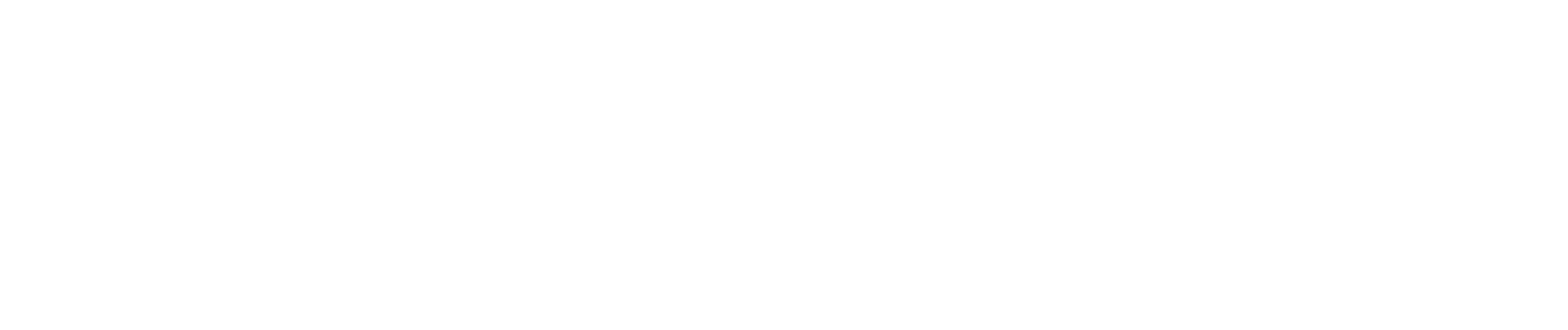 7.8.9.10.11.12.13.14.15.16.17.18.19.20.21.22.23.24.Media ponderata complessiva:                        /30*Media ponderata complessiva:                        /30*Media ponderata complessiva:                        /30*Media ponderata complessiva:                        /30*Eventuali esami non ancora risultanti su DelphiEventuali esami non ancora risultanti su DelphiEventuali esami non ancora risultanti su DelphiEventuali esami non ancora risultanti su Delphi1.CFUDataVotazione2.3.4.